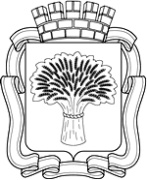 Российская ФедерацияАдминистрация города Канска
Красноярского краяПОСТАНОВЛЕНИЕОб утверждении муниципальной программы города Канска«Развитие культуры» на 2014 - 2016 годыВ соответствии со статьей 179 Бюджетного кодекса Российской Федерации, на основании постановления администрации г. Канска от 22.08.2013 № 1096 «Об утверждении Порядка принятия решений о разработке муниципальных программ города Канска, их формировании и реализации», постановления администрации г. Канска от 22.08.2013 № 1095 «Об утверждении перечня муниципальных программ города Канска, предлагаемых к реализации с 1 января 2014 года», протокола заседания комиссии по вопросам разработки муниципальных программ и контролю за реализацией муниципальных программ от 09.10.2013, руководствуясь статьями 30, 35 Устава города Канска, ПОСТАНОВЛЯЮ:1. Утвердить муниципальную программу города Канска «Развитие культуры» на 2014 - 2016 годы, согласно приложению.2. Консультанту главы города по связям с общественностью отдела организационной работы, делопроизводства, кадров и муниципальной службы администрации г. Канска (Никонова Н.И.) опубликовать настоящее постановление в газете «Официальный Канск», разместить на официальном сайте муниципального образования город Канск в сети Интернет.3. Контроль за исполнением настоящего постановления возложить на заместителя главы города по социальной политике Н.И. Князеву, заместителя главы города по вопросам экономики и инвестициям Н.В. Кадач и заместителя главы города по правовому и организационному обеспечению, управлению муниципальным имуществом и градостроительству А.С. Таскина.4. Постановление вступает в силу со дня его официального опубликования, но не ранее 1 января 2014 года.Глава города Канска                                                            	 Н.Н. Качан30.10.2013 г.№1560